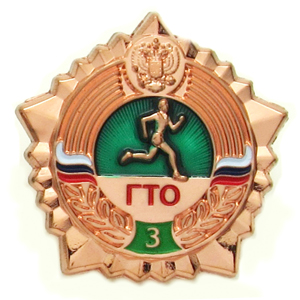 На «Бронзовый» значок ГТО сдали:Приходина Анастасия – 11БКорнева Юлия – 11Б